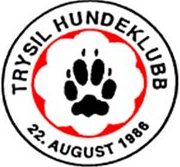 	Referat fra styremøte i Trysil Hundeklubb  				        26 .mars 2015Ref. Merete TangnæsSted: Møterom på rådhusetTid: 26.03.2015 - kl 18.00 – 21.00Tilstede: Wenche, Merete, MaritForfall:Lin, StinaSaksliste:Saksliste:1InformasjonKontingentøkningen, som ble vedtatt på årsmøtet, blir gjeldende fra 2016.Loddsalget – alle bøker er ute. Fått inn flere gevinster – legges til i lista.Trekning blir uke 24.2Kurs/Trening/HallenBlodsporkurs i mai/juni. Sissel Brenden tar påmeldinger. Rallylydighet. Merete forespør kursholdere om pris m.m. Planlegges til høsten.Sporkurs med Landfastøyen blir helgen 2- 4.oktober. Merete tar påmeldinger.Treningsavgift: 30 stk har betalt for 2015.Merete lager en rutinebeskrivelse på hvem som gjør hva ift. kurs og søknader til studieforbundet.4KlubbmesterskapForeløpig dato settes til lørdag 5. september på Grøndalen. Endelig dato fastsettes på neste styremøte.Vi må ha en agilitydommer og en lydighetsdommer. Marit spør Sissel Ekhougen om hun kan dømme i lydighet. 5InnkjøpVi kjøper inn en rute.6Norwegian Open 2016Vi har fått henvendelse om å stå som arrangør av NO 2016.Vedtak: Styret har godkjent at vi står som arrangør av NO 2016.7EventueltNeste styremøte blir mandag 8. juni kl 18.